Мебель1. Вот играет Буратино в мячик весело с Мальвиной. Ты, дружок, реши задачу: кто куда закинул мячик?Точно линию веди и с пунктира не сходи.Угадай-ка, про какую мебель скажешь ты «она» — Ту Мальвина взять должна.Ну, а если ты про мебель скажешь «он» — бери себе,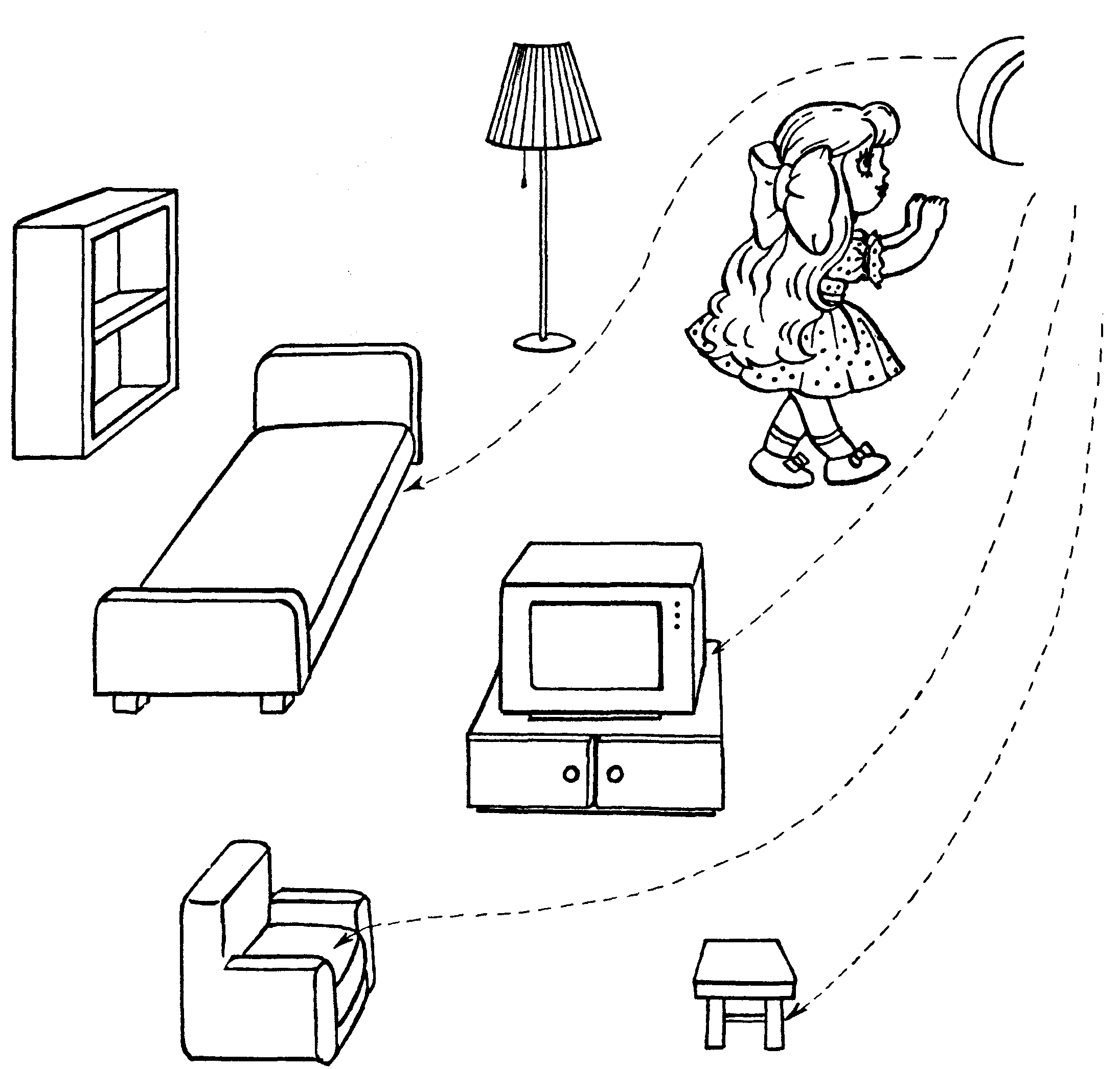 Угадай, какую мебель — ни Мальвине, ни тебе? И скажи скорее всем, что не мебель здесь совсем.С Буратино и с Мальвиной в наши игры поиграй, Их по картинкам вспоминай.Что за мебель справа, слева — ничего не разобрать!Ты поможешь рассказать?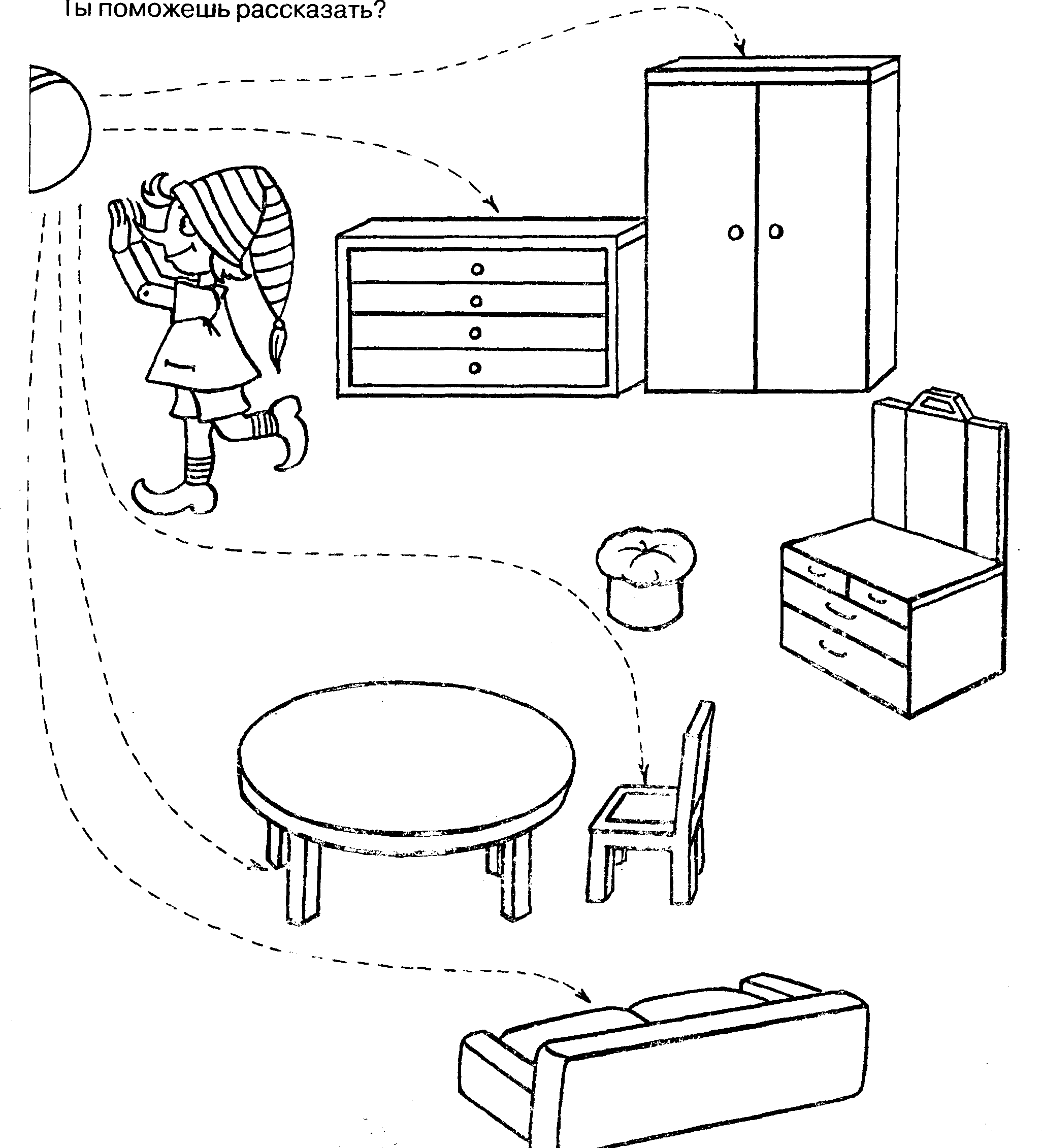 2. Вспомни мебель без лени: от чего эти тени?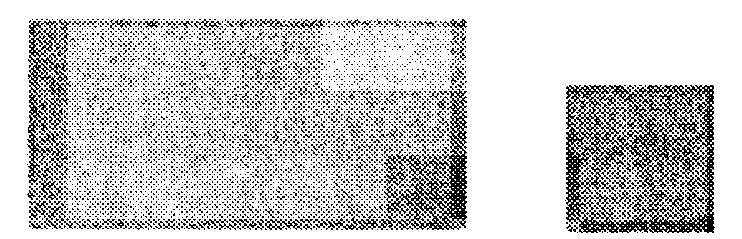 3. В «Хлопки» играй — к схемам мебель подбирай.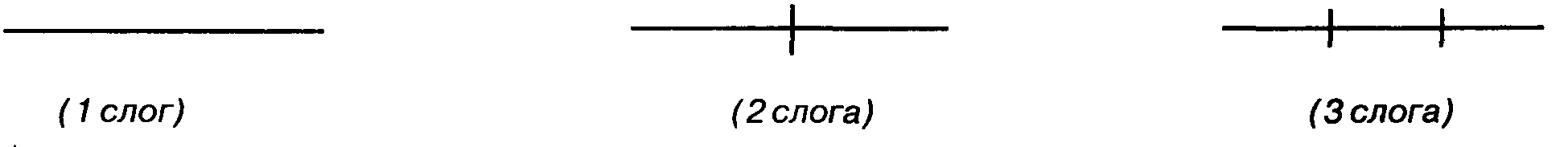 4. Мячик лихо тут скакал, эту мебель поломал. Без чего она ждать ремонта должна?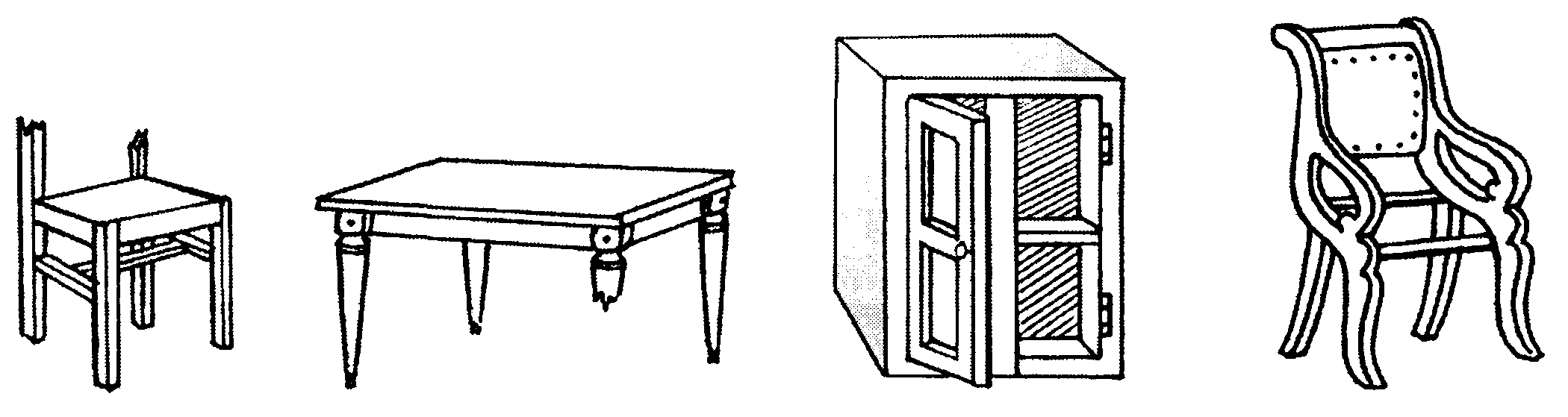 5. Чтобы мебельщиком стать, надо всё про мебель знать. Девочки и мальчики, приготовьте пальчики, По ступенечкам шагайте — предложения составляйте.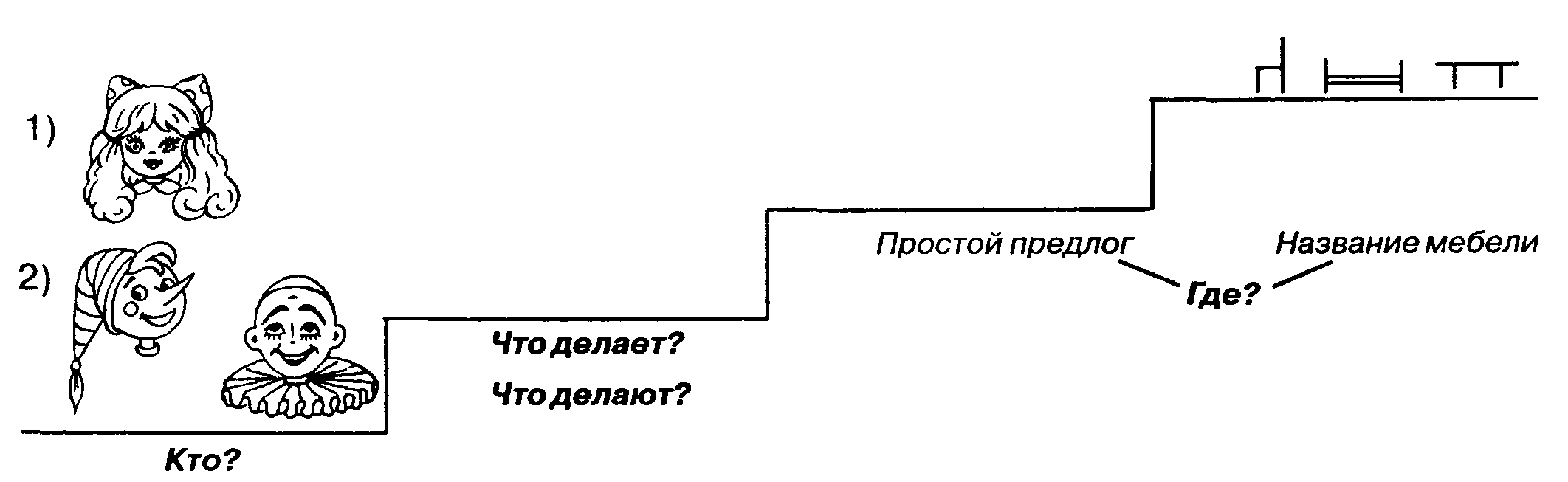 6. Здесь шкафы стоят подряд, ты продолжи этот ряд.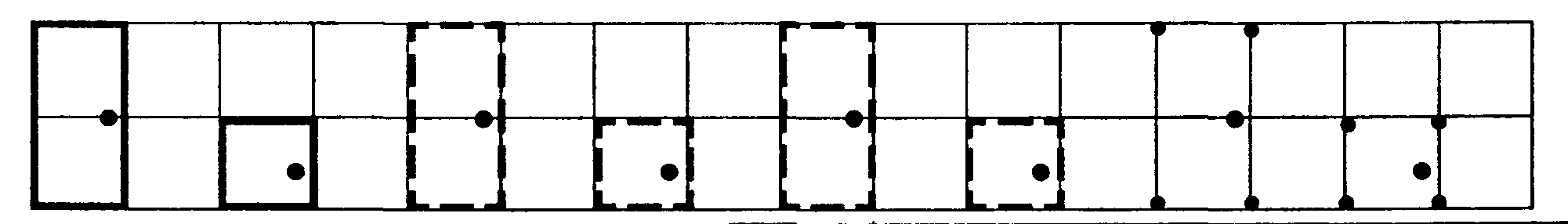 7. Наш проказник Буратино столяром вдруг стать решил, Новый способ делать мебель он недавно сам открыл: Подлокотники убрать — кресло может стулом стать!Также дальше действуй смело — сможешь мебель сам ты делать.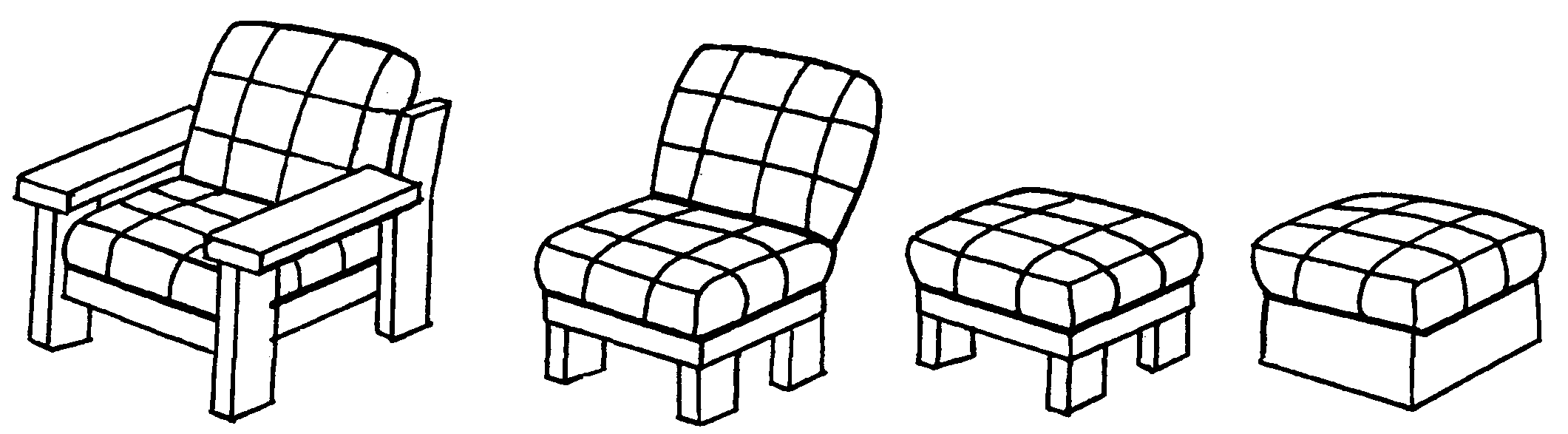 8. Наши куклы за столом. Чем заняться им вдвоём: Пообедать? Поиграть? Иль журналы полистать? За компьютером подумать? Или письма написать? Может быть, они не прочь на кухне мамочке помочь? Каким ты делом их займёшь — стол таким и назовёшь.(Обеденный, игровой, журнальный, компьютерный, письменный, кухонный.)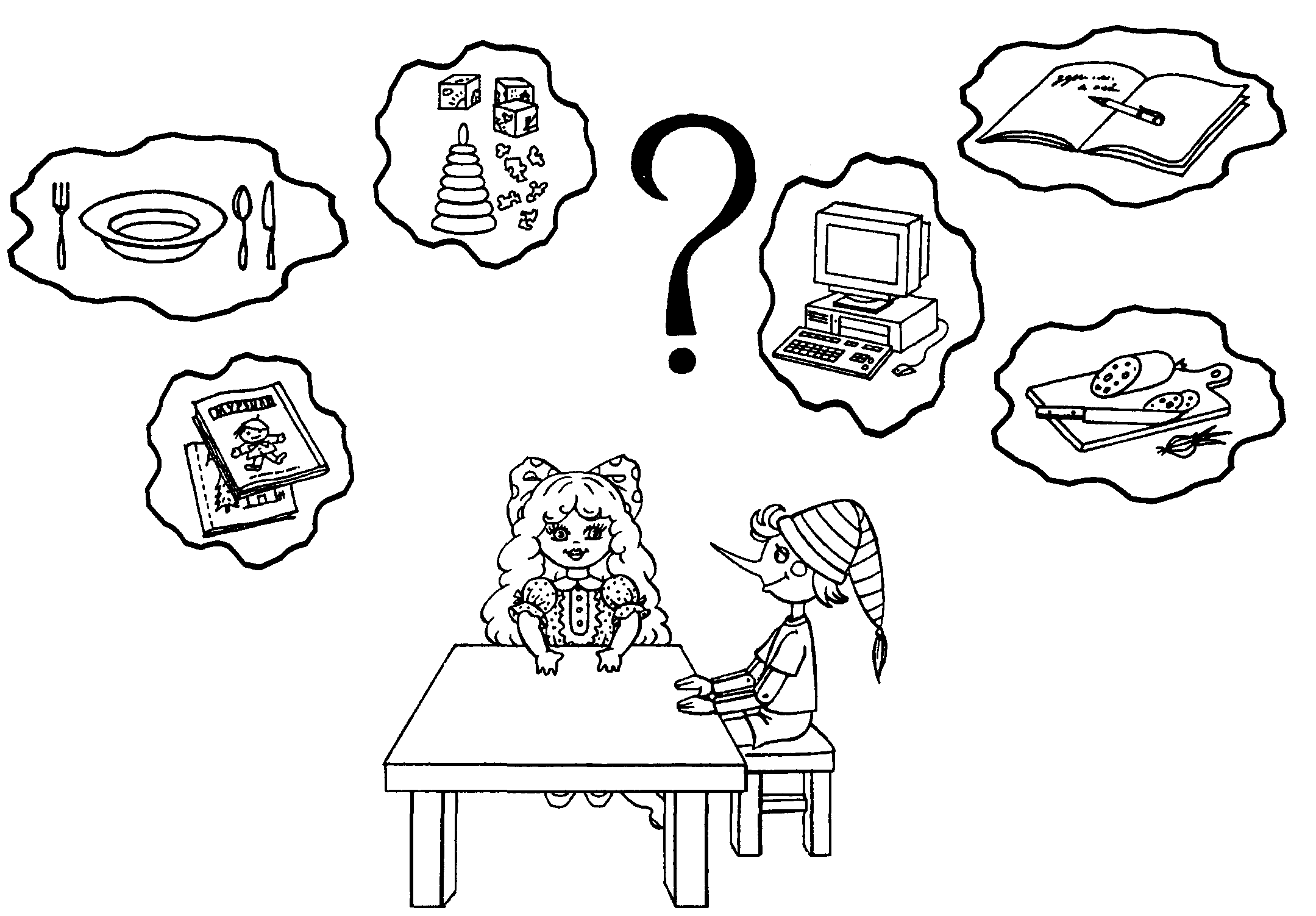 9. В кроватке наши куклы засыпают. А без чего кровати не бывает?
Вслух ответь, не торопясь, свой ответ потом раскрась.	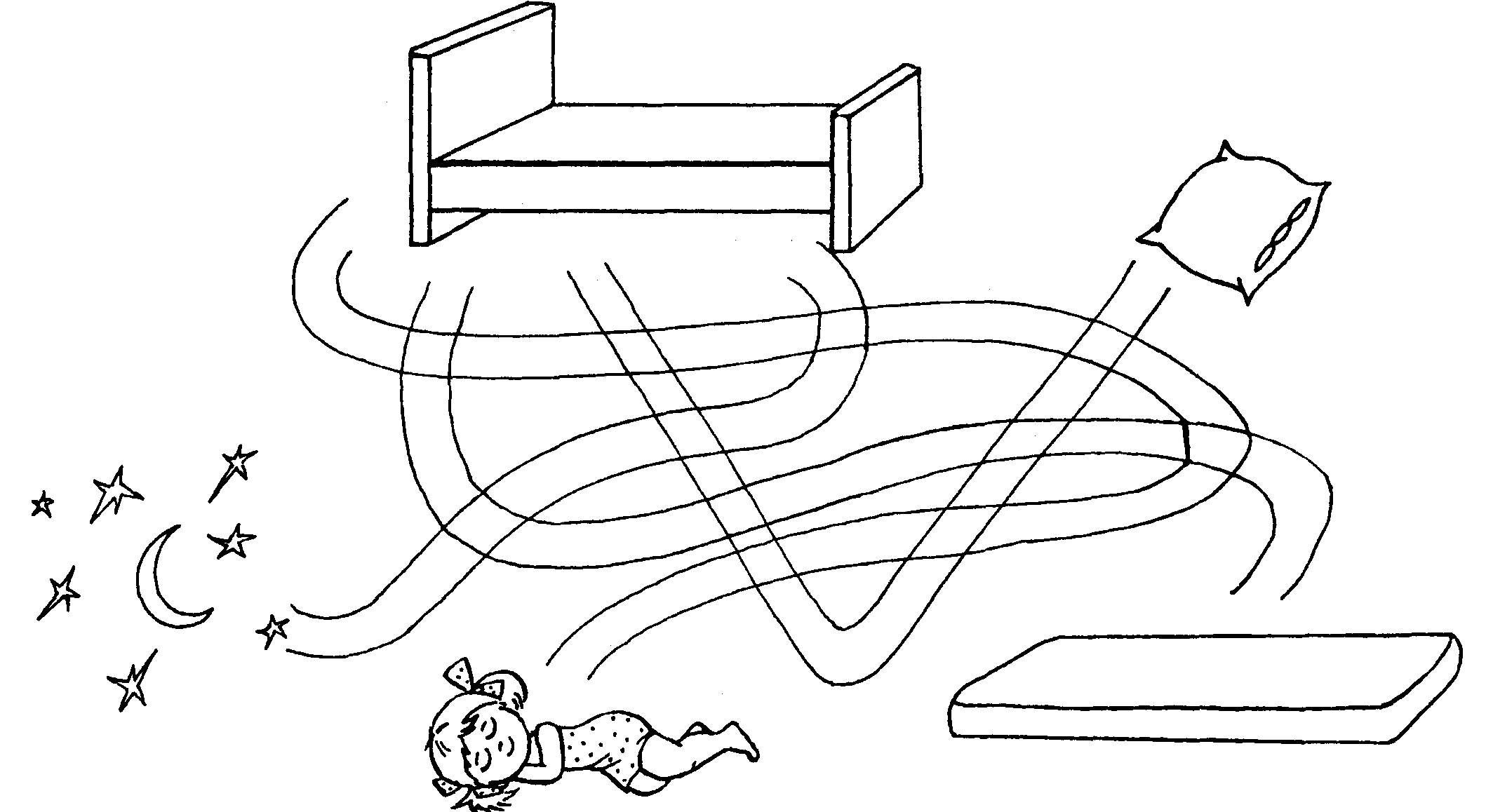 10. Ты мебель не купишь без умного слова; вот план для рассказа: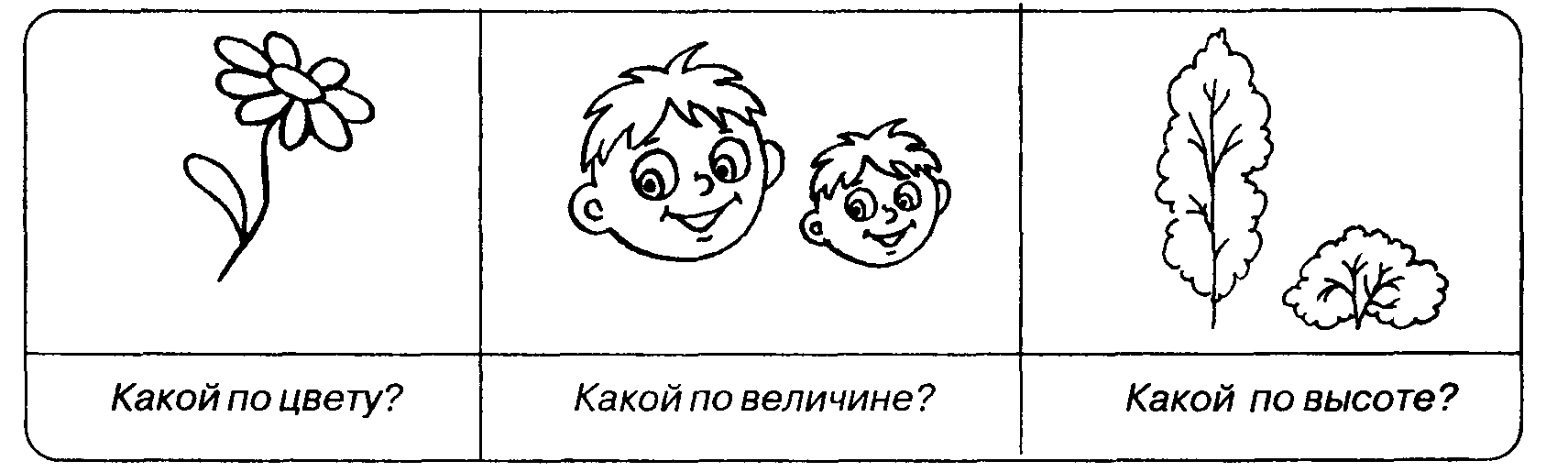 Покупка готова.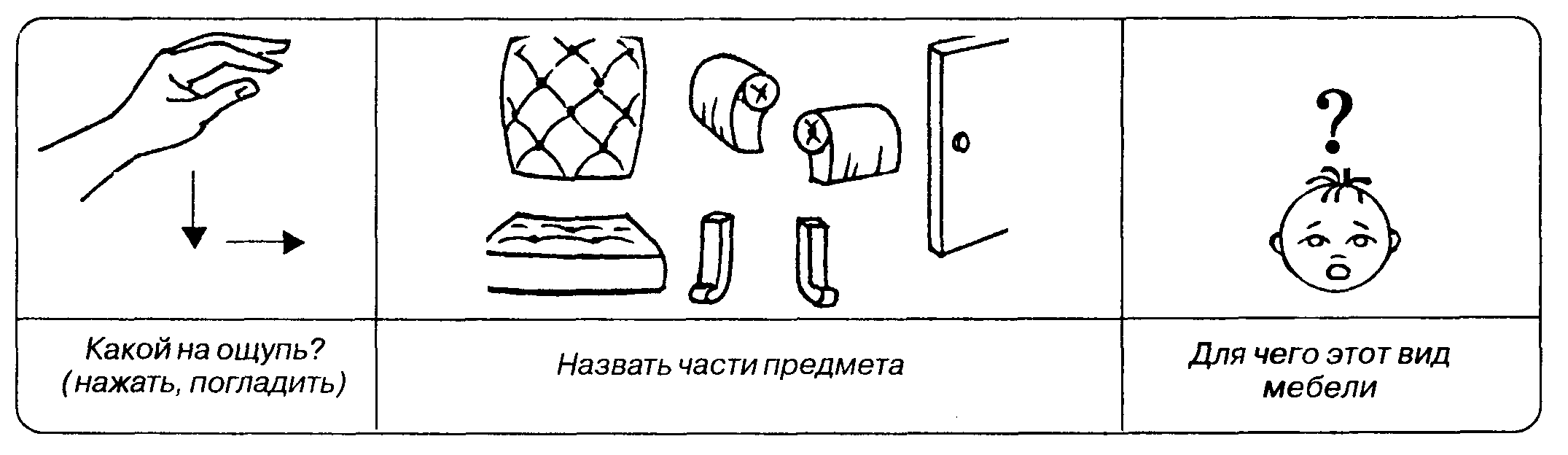 